ΓΡΑΨΤΕ ΤΑ ΠΟΛΛΑ:Ο σκύλος     -           -----------------------------------Το καλάθι   -	-----------------------------------Το ποτήρι  -	-----------------------------------Η πόρτα    -	-----------------------------------Η αυλή     -	-----------------------------------Η μπάλα   -              -----------------------------------Το νησί    -	---------------------------------Το μωρό -	----------------------------------Το παγωτό-	----------------------------------Το σπίτι   -	----------------------------------Ο γλάρος -	----------------------------------Η κούνια-	----------------------------------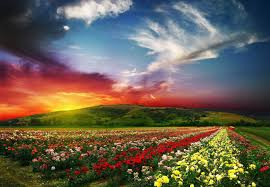 